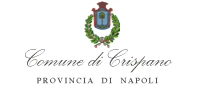 C O M U N E    D I    C R I S P A N OCittà Metropolitana di NapoliIII settore – Contenzioso - Politiche Sociali In esecuzione della delibera di G.C. n. 121 del 28.12.2023, dichiarata immediatamente eseguibileSI RENDE NOTOCHE IL TERMINE PER LA PRESENTAZIONE DELLE ISTANZE DI ISCRIZIONE DI BAMBINI DA 3 A 36 MESI PER LA PARTECIPAZIONE AL SERVIZIO “SPAZIO BAMBINI E BAMBINE 2023” - SEDE: VIA PIZZO DELLE CANNE, 4- COMUNE DI CRISPANO (NA)  E’ STATO RIAPERTO FINO ALLE ORE 12.00 DEL GIORNO 04.01.2024.IL SERVIZIO AVRÀ TERMINE IL 13.01.2024. f.to Il Responsabile del III SettoreDott.ssa Claudia Pollice 